АДМИНИСТРАЦИЯ           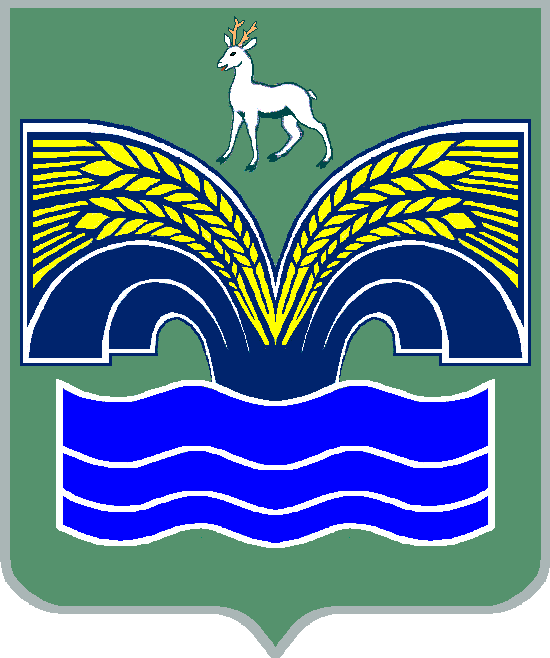 ГОРОДСКОГО ПОСЕЛЕНИЯ МИРНЫЙ                                     МУНИЦИПАЛЬНОГО РАЙОНА КРАСНОЯРСКИЙ                           САМАРСКОЙ ОБЛАСТИ                                                                                                                                  ПОСТАНОВЛЕНИЕ  от __________ 2023 года № _____О внесении изменений в постановление администрации городского поселения Мирный муниципального района Красноярский Самарской области от 21.10.2021 № 125 «Об утверждении Порядка разработки и реализации муниципальных программ городского поселения Мирный муниципального района Красноярский Самарской области»В целях совершенствования программно-целевого планирования, в соответствии с частью 1 статьи 179 Бюджетного кодекса Российской Федерации, пунктом 3 части 4 статьи 36 Федерального закона от 06.10.2003 № 131-ФЗ «Об общих принципах организации местного самоуправления в Российской Федерации», пунктом 3 статьи 42 Устава городского поселения Мирный муниципального района Красноярский Самарской области, принятого решением Собрания представителей городского поселения Мирный муниципального района Красноярский Самарской области от 13.07.2015 № 25, Администрация городского поселения Мирный муниципального района Красноярский Самарской области ПОСТАНОВЛЯЕТ: 1.1. Внести в постановление администрации городского поселения Мирный муниципального района Красноярский Самарской области от 21.10.2021 № 125 «Об утверждении Порядка разработки и реализации муниципальных программ городского поселения Мирный муниципального района Красноярский Самарской области» следующие изменения:1.1. в пункте 3.9 раздела 3 «Разработка и утверждение муниципальных программ» слова «в правовое управление администрации муниципального района Красноярский Самарской области» заменить словами «главному специалисту-юрисконсульту администрации городского поселения Мирный муниципального района Красноярский Самарской области»;1.2. в пункте 3.10 раздела 3 «Разработка и утверждение муниципальных программ» слова «правового управления» заменить словами «главного специалиста-юрисконсульта администрации городского поселения Мирный муниципального района Красноярский Самарской области».2. Опубликовать настоящее постановление в газете «Красноярский вестник» и разместить на официальном сайте Администрации муниципального района Красноярский Самарской области в разделе Поселения /Городское поселение Мирный/.3. Настоящее постановлением вступает в силу со дня его официального опубликования.Глава городского поселения Мирный     муниципального района КрасноярскийСамарской области              	                                                  А.А. Мартынов